Warszawa, 24 maja 2022 r.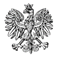 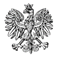 WPS-IV.431.1.17.2022.BK                                                                            Pani                                                                                        Agnieszka Gorczyca                                                                                        Dyrektor                                                                                        Powiatowego Centrum Pomocy Rodzinie                                                                                        w Sierpcu                                                                                        ul. Świętokrzyska 2a, 09-200 SierpcWYSTĄPIENIE POKONTROLNENa podstawie art. 197b ust. 1 w związku z art. 186 pkt 3 ustawy z dnia 9 czerwca 2011 r. 
o wspieraniu rodziny i systemie pieczy zastępczej (Dz. U. z 2022 r. poz. 447), zwanej dalej ustawą oraz zgodnie z Planem Kontroli Zewnętrznych Mazowieckiego Urzędu Wojewódzkiego na rok 2022 zespół w składzie: Barbara Kosmalska i Monika Głuchowska - starsi inspektorzy wojewódzcy Wydziału Polityki Społecznej Mazowieckiego Urzędu Wojewódzkiego w Warszawie przeprowadził w terminie 28-30 marca 2022 r. kontrolę kompleksową w trybie zwykłym w Powiatowym Centrum Pomocy Rodzinie w Sierpcu przy 
ul. Świętokrzyskiej 2a, zwanym dalej Centrum. Zakres kontroli obejmował sposób realizacji zadań samorządu powiatowego z zakresu rodzinnej pieczy zastępczej, w okresie od 1 stycznia 2020 r. do dnia kontroli. Na podstawie rozporządzenia Ministra Pracy i Polityki Społecznej z dnia 21 sierpnia 2015 r. 
w sprawie przeprowadzania kontroli przez wojewodę oraz wzoru legitymacji uprawniającej 
do przeprowadzania kontroli (Dz. U. poz. 1477) przekazuję niniejsze wystąpienie pokontrolne.Stanowisko kierownika Centrum objęła Pani 1 października 2001 r. (od 1 kwietnia 2015 r. na stanowisku dyrektora). Posiadała Pani upoważnienie do realizacji ustawowych zadań 
z zakresu pieczy zastępczej. Zgodnie z regulaminem w przypadku nieobecności dyrektora zastępstwo pełni księgowy lub wyznaczony pracownik z udzielonym upoważnieniem.Uchwałą nr 232.XXXIX.2021 Rada Powiatu w Sierpcu 29 października 2021 r. nadała Centrum statut. Wykonanie uchwały powierzono zarządowi powiatu. W § 1 statutu zapisano, m. in. że Centrum pełni funkcję organizatora rodzinnej pieczy zastępczej na terenie powiatu. Szczegółowe zadania i organizację Centrum określał Regulamin Organizacyjny Powiatowego Centrum Pomocy Rodzinie w Sierpcu zatwierdzony przez Zarząd Powiatu w Sierpcu uchwałą nr 476.92.2017 z dnia 1 marca 2017 r. 
Zgodnie z art. 76 ust. 2 ustawy, w przypadku, gdy organizatorem rodzinnej pieczy zastępczej jest powiatowe centrum pomocy rodzinie, w centrum tym tworzy się zespół do spraw rodzinnej pieczy zastępczej. W § 8 regulaminu określono strukturę organizacyjną Centrum. Ustalenia wskazują, 
że w strukturze organizacyjnej Centrum funkcjonuje m.in.: Oddział ds. Pomocy Rodzinie i Interwencji Kryzysowej w skład, którego wchodzi:Zespół ds. Rodzinnej Pieczy ZastępczejZespół ds. Poradnictwa Specjalistycznego i Interwencji KryzysowejZespół ds. Świadczeń.Ponadgminna Świetlica Środowiskowa – placówka wsparcia dziennego.W powyższym paragrafie ogólnie wskazano, że w skład ww. Oddziału wchodzą następujące stanowiska:doradca ds. osób niepełnosprawnych, stanowisko ds. pomocy instytucjonalnej, doradztwa oraz szkolenia, stanowisko ds. rodziny, stanowiska ds. poradnictwa dla rodzin, psycholog, koordynatorzy pieczy zastępczejprawnik. Mając na względzie sprawności działania w zakresie merytorycznym i organizacyjnym, wątpliwości budzi ustalenie (bezpośredniej) komórki Centrum, odpowiedzialnej za realizację zadań organizatora rodzinnej pieczy zastępczej. Użyta w regulaminie nazwa komórki: Oddział ds. Pomocy Rodzinie i Interwencji Kryzysowej, jak również sam jej podział, zakres przydzielonych zadań oraz ogólne wskazanie w nim stanowisk, nie wpływa na transparentny podział obowiązków oraz nie rozwiązuje problemu odpowiedzialności za ich realizację. Nie określono stanowisk pracy dla poszczególnych zespołów, natomiast zespół ds. rodzinnej pieczy zastępczej nie funkcjonował jako samodzielna komórka organizacyjna i podlegał oddziałowi ds. pomocy rodzinie i interwencji kryzysowej. W regulaminie wyszczególniono także Ponadgminną Świetlicę Środowiskową jako placówkę wsparcia dziennego. Z ustaleń kontroli wynika, że ww. placówka funkcjonowała od 31.08.2016 r. do 30.06.2021 r. Zadania organizatora rodzinnej pieczy zastępczej realizowało: 2 koordynatorów 
(1 zatrudniony na umowę o pracę na pełny etat i 1 na umowę zlecenie), specjalista pracy 
z rodziną i pracownik socjalny. Ustalono, iż do obowiązków pracownika socjalnego należały zadania wymienione w art. 76 ust. 4 w ustawie o wspieraniu rodziny i systemie pieczy zastępczej. Należy zauważyć, że obowiązki pracownika socjalnego są przedstawione 
w ustawie o pomocy społecznej, do których w szczególności należy: praca socjalna 
i dokonywanie analizy i oceny zjawisk, które powodują zapotrzebowanie na świadczenia 
z pomocy społecznej oraz kwalifikowanie do uzyskania tych świadczeń. Natomiast katalog zadań organizatora rodzinnej pieczy zastępczej nie przewiduje prowadzenia pracy socjalnej 
z rodzinami zastępczymi. Mając na względzie art. 120 ust. 3 ustawy o pomocy społecznej stanowiący, że pracownicy socjalni mogą być również zatrudniani przez podmioty realizujące zadania określone w przepisach o wspieraniu rodziny i systemie pieczy zastępczej należy zaznaczyć, że zapis ten dotyczy instytucji, co do których ustawa wskazuje wprost możliwość zatrudniania w nich pracownika socjalnego, jak chociażby placówki opiekuńczo-wychowawcze. Biorąc pod uwagę katalog realizowanych zadań, w tym pracę na rzecz dzieci przebywających w pieczy zastępczej należałoby wzmocnić pracę Zespołu ds. rodzinnej pieczy zastępczej o stanowisko pedagoga. Osoby zatrudnione na stanowisku koordynatorów rodzinnej pieczy zastępczej spełniały wymagania określone w art. 78 ust. 1. i 79 ust. 3 i 4 ustawy, posiadały zakresy czynności obejmujące między innymi zadania określone w art. 77 ust. 3 pkt 1-7 ustawy. Osoby zatrudnione od października 2017 r. były sprawdzone w Rejestrze Sprawców Przestępstw na Tle Seksualnym. W ramach podnoszenia kwalifikacji pracownicy w 2021 r. uczestniczyli w następujących szkoleniach: Przeciwdziałanie przemocy w rodzinie z problemem alkoholowym, Asystent rodziny i koordynator pieczy zastępczej - zasady współpracy.W Centrum zatrudnionych jest 2 psychologów, w tym 1 na umowę o pracę na 0,25 etatu, 
a drugi na umowę – zlecenie oraz 2 prawników zatrudnionych na umowę o świadczenie usług. Dnia 21.02.2022r. wprowadziła Pani Zarządzenie nr 7/2022 w sprawie wprowadzenia narzędzia standaryzującego przełożenie czasu pracy na poszczególne zadania wykonywane przez koordynatora rodzinnej pieczy zastępczej. Poinformowała Pani, że do 2022 r. praca koordynatorów nie była ewidencjonowana w poszczególnych miesiącach. Należy zauważyć, że istotne jest wprowadzenie odpowiedniego formularza, np. karty czasu pracy, który uwzględniałoby wykonywanie obowiązków i ustalałby proporcje czasowe, biorąc pod uwagę realizację celów i potrzeb rodzin zastępczych oraz dzieci przebywających w rodzinnej pieczy zastępczej. Zgodnie z art. 77 ust. 3 pkt. 7 koordynatorzy sporządzali roczne sprawozdania z efektów pracy koordynatora rodzinnej pieczy zastępczej. 
Stosownie do obowiązku wynikającego z art. 180 pkt 1 ustawy, Rada Powiatu w Sierpcu uchwałą nr 285.XLVIII.2018 dnia 25 stycznia 2018 r. przyjęła Powiatowy Program Rozwoju Pieczy Zastępczej  na lata 2018-2020 stanowiący załącznik do ww. uchwały. Kolejny Program na lata 2021-2023, został przyjęty uchwałą Rady Powiatu nr 192.XXX.2021 dnia 12 lutego 2021 r. W obydwu Programach ustalono limity rodzin zastępczych zawodowych, do liczby 3 
i wyznaczono ten sam cel główny: zapewnienie dzieciom profesjonalnej opieki 
w odpowiednich formach pieczy zastępczej. Wyznaczono trzy cele szczegółowe: rozwój rodzinnej pieczy zastępczej,funkcjonowanie placówki opiekuńczo-wychowawczej zgodnie z wymogami prawa 
i tworzenie warunków sprzyjających indywidualizacji pracy z dzieckiem,wzmocnienie podstaw organizacyjnych systemu pieczy zastępczej.Wykonanie uchwały powierzono Zarządowi Powiatu, jednak nie wskazano koordynatora programu. Należy zauważyć, że cele szczegółowe nie wyczerpują wszystkich możliwości działań w zakresie dążenia do realizacji celu głównego. Zgodnie z koncepcją formułowania celów w dziedzinie planowania każdy cel powinien być realny (osiągalny), mierzalny, określony w czasie i przypisany konkretnemu współrealizatorowi Programu. W Programie zapisano, że wyniki ewaluacji będą stanowić podstawę do sformułowania celów i zadań w kolejnych edycjach programów rozwoju pieczy zastępczej. Przedstawiła Pani protokół z posiedzenia zespołu ds. rodzinnej pieczy zastępczej z dnia 11.01.2021 r.
z dokonania oceny realizacji programu rozwoju pieczy zastępczej za lata 2018-2020. 
W protokole zapisano, iż w celu poprawy sytuacji Rada Powiatu zwiększyła wysokość świadczeń dla rodzin zastępczych oraz wskazano na kontynuację działań na rzecz rozpowszechniania informacji o pieczy zastępczej, jak również na potrzebę zwiększenia ilości szkoleń dla opiekunów zastępczych. Zgodnie z art. 182 ust. 5 i art. 76 ust. 4 pkt 15 ustawy, złożone zostały sprawozdania 
z działalności i efektów pracy organizatora rodzinnej pieczy zastępczej w powiecie sierpeckim za lata 2020 i 2021.  Przedstawione zostały potrzeby w zakresie rozwoju systemu pieczy zastępczej, wskazano m.in. na tworzenie warunków do rozwoju rodzinnej pieczy zastępczej, tworzenia rodzin pomocowych i wolontariatu. Na terenie powiatu sierpeckiego nie funkcjonuje rodzina pomocowa, rodzina o charakterze pogotowia rodzinnego oraz rodzina zastępcza zawodowa specjalistyczna. Zgodnie z art. 38b ustawy o wspieraniu rodziny i systemie pieczy zastępczej, zarząd powiatu sprawuje kontrolę nad organizatorami rodzinnej pieczy zastępczej, rodzinami zastępczymi, prowadzącymi rodzinne domy dziecka oraz placówkami opiekuńczo-wychowawczymi. Zarząd powiatu może upoważnić, w formie pisemnej, do sprawowania kontroli, członka zarządu powiatu, pracownika urzędu lub kierownika jednostki organizacyjnej powiatu. Mocą przywołanego unormowania organ wykonawczy powiatu może przenieść przysługujące mu uprawnienia kontrolne na konkretnie wskazaną osobę. Poinformowała Pani, że Zarząd Powiatu nie delegował uprawnień kontrolnych i nie przeprowadzał kontroli w tym zakresie.Zarządzeniem nr 2.2016 z dnia 04.01.2016 r. wprowadziła Pani procedury pracy z rodzinami zastępczymi na terenie powiatu sierpeckiego, które zawierały zasady postępowania koordynatorów po otrzymaniu z sądu postanowienia w sprawie ustanowienia rodziny zastępczej. Do procedury dołączono następujące formularze w formie załączników: Karta Dziecka i Rodziny, Plan pomocy dziecku i modyfikacja planu pomocy, Ocena sytuacji dziecka umieszczonego w rodzinie zastępczej, Ankieta samooceny rodziny zastępczej.Zgodnie z art. 77 ust. 3 pkt. 2 ustawy w Centrum sporządzano plany pomocy dziecku we współpracy z rodziną zastępczą, skoordynowane z planem pomocy rodzinie. Plany zawierały: cel główny, obszary pomocy oraz potrzeby dziecka, podjęte oraz planowane działania z podaniem terminów ich realizacji oraz wskaźniki. W planach pomocy wpisywano ustalenia oraz zalecenia do modyfikacji planu pomocy.Z dokumentacji wynika, że ocena sytuacji dziecka umieszczonego w rodzinie zastępczej była dokonywana zgodnie z art. 129, art. 130 i art. 131 ustawy przez koordynatora rodzinnej pieczy zastępczej, przy udziale rodziny zastępczej, rodziców biologicznych dziecka, kuratora, asystenta rodziny, psychologa, specjalisty pracy z rodziną, przedstawiciela szkoły oraz ośrodka adopcyjnego.  O terminie posiedzenia zespołu powiadamiano pisemnie. Ocena okresowa zawierała: dane dziecka, informacje o aktualnej sytuacji rodzinnej dziecka, ocena stanu zdrowia, informacje o przebiegu nauki i jego aktualne potrzeby, trudności zgłaszane przez rodzinę zastępczą, analizę stosowanych metod pracy z rodziną i z dzieckiem, oraz opinię dotyczącą zasadności dalszego pobytu dziecka w pieczy zastępczej. W 2020 r.  dokonano 78 ocen, w 2021 r. 98 ocen oraz w 2022 r. do dnia kontroli 34 oceny. We wszystkich przypadkach wnioskowano o pozostawienie dzieci w rodzinach zastępczych. Ze spotkania sporządzany był dokument pn. Ocena sytuacji dziecka umieszczonego w rodzinie zastępczej podpisany przez organizatora rodzinnej pieczy zastępczej, który przesyłano do sądu. W okresie kontrolnym przekazano do sądu ogółem 169 ocen sytuacji dziecka.Ocenę rodziny zastępczej pod względem predyspozycji do pełnienia powierzonej funkcji oraz jakości sprawowania pieczy zastępczej dokonywano w Centrum zgodnie z art. 128 pkt. 2, 
art. 132, art. 133 i 134 ustawy.  Z analizy dokumentacji wynika, że ocena sporządzana była na druku pn. Ankieta samooceny rodziny zastępczej, będącym załącznikiem nr 4 do ww. procedury. W terminach przewidzianych ustawą pracownik Centrum wysyłał do rodziny zastępczej zaproszenie na posiedzenie w sprawie dokonania oceny rodziny. Druk zawierał dwie części: ankietę samooceny rodziny zastępczej i kartę oceny pod względem predyspozycji do pełnienia funkcji oraz jakości sprawowania pieczy zastępczej. Dokument uwzględniał predyspozycje i kompetencje rodziny, a także warunki jakie powinny być spełnione w celu zapewnienia prawidłowego rozwoju dziecka.  Koordynator pracujący 
z rodziną po dokonaniu analizy i podsumowaniu kryteriów przedstawiał ocenę rodzinie zastępczej. Z analizy dokumentacji i przedstawionego załącznika do kontroli, dotyczącego realizacji zadań powiatu w zakresie rodzinnej pieczy zastępczej wynika, że w 2020 r. koordynatorzy we współpracy z asystentem rodziny przeprowadzili ogółem 20 ocen, z czego 19 było pozytywnych (1 pozytywna z zastrzeżeniami), w 2021 r. przeprowadzono 14 ocen z czego 12 pozytywnych, (2 pozytywne z zastrzeżeniami). Zarządzeniem nr 13/2019 z dnia 12 listopada 2019 r. wprowadziła Pani dokument pn. Procedury sporządzania diagnozy psychofizycznej dziecka umieszczonego w rodzinnej pieczy zastępczej.  W dokumencie zapisano, że diagnozę sporządza psycholog we współpracy z koordynatorem/pracownikiem pracującym z rodziną niezwłocznie po przyjęciu dziecka do pieczy zastępczej. Koordynator zapoznaje opiekunów zastępczych z możliwością konsultacji 
z psychologiem sporządzającym diagnozę. Przedstawiono dokumentację potwierdzającą pracę specjalistów.Z ustaleń wynika, że liczba dzieci przebywających w rodzinnej pieczy zastępczej przedstawia się następująco: 74 dzieci w 2020 r. 64 dzieci w 2021 r., zaś w 2022 r. 54 dzieci. Liczba dzieci umieszczonych poza terenem powiatu w latach 2020-2022 nie uległa zmianie i wynosiła 19. W 2020 r. na terenie powiatu sierpeckiego funkcjonowało ogółem 60 rodzin zastępczych, 
w których przebywało 74 dzieci, w tym: 39 rodzin spokrewnionych mających w pieczy 47 dzieci, 21 rodzin niezawodowych wychowujących 27 dzieci. W 2021 r. funkcjonowało 55 rodzin, w których przebywało 64 dzieci, w tym: 35 rodzin spokrewnionych mających w pieczy 41 dzieci, 20 rodzin niezawodowych wychowujących 24 dzieci, W 2022 r. jest 49 rodzin, w których wychowuje się 54 dzieci: w tym 31 rodzin spokrewnionych mających w pieczy 35 dzieci i 18 rodzin niezawodowych, w których przebywa 19 dzieci.Zarządzeniem nr 2/2022 z dnia 3 stycznia 2022 r. wprowadziła Pani procedury szkolenia 
i kwalifikowania kandydatów do pełnienia funkcji rodziny zastępczej niezawodowej, zawodowej lub do prowadzenia rodzinnego domu dziecka w Centrum wraz z załącznikami. W procedurze zostały zawarte informacje na temat zasad kwalifikowania i szkolenia kandydatów na rodziny zastępcze. Należy zauważyć, że w procedurach nie odniesiono się do sposobu i zasad naboru kandydatów na rodziny zastępcze.W okresie kontrolnym odbyły się 3 szkolenia, podczas których przeszkolono 18 kandydatów na rodziny zastępcze. Szkolenia organizował Ośrodek Nowa Perspektywa z Krakowa według programu PRIDE, realizowane przez zewnętrzną firmę szkolącą Fundację Rodzina Plus oraz Centrum Szkoleniowe Mazowieckiego Oddziału Towarzystwa Rozwijania Aktywności Szansa 
z Wołomina. Wszyscy kandydaci otrzymali odpowiednie zaświadczenia kwalifikacyjne.Kandydaci do pełnienia funkcji rodziny zastępczej byli sprawdzani w Rejestrze Sprawców Przestępstw na Tle Seksualnym, zgodnie z ustawą o przeciwdziałaniu zagrożeniom przestępczością. Na terenie powiatu sierpeckiego funkcjonuje całodobowa placówka opiekuńczo-wychowawcza typu socjalizacyjnego pn. Powiatowy Dom Dzieci w Szczutowie. Placówka została powołana uchwałą Rady Powiatu Sierpeckiego nr 161.XXVII.2012 z dnia 19.10.2012 r.Ustalono, że w powiecie do 2020 r. funkcjonowały xxxxxxxxxxxxxxxxxxxxxxxxx xxxxxxxxxxxxxxxxxxxxxxxxxxxxxxxxxxxxxxxxxxxxxxxxxxxxxxxxxxxxx. Poinformowała Pani, że Centrum na bieżąco prowadzi w mediach społecznościowych kampanię promującą rodzicielstwo zastępcze, zaś Rada Powiatu w Sierpcu w 2020 r. podniosła wysokość świadczeń dla rodzin zastępczych.Dla każdej rodziny zastępczej prowadzono osobne akta, które zawierały dokumentację potwierdzającą działania prowadzone na rzecz rodzin i dzieci umieszczonych w tych rodzinach, informacje dotyczące współpracy z sądem, szkołami, innymi instytucjami oraz notatki służbowe. Wśród dokumentów znalazły się wzory druków stanowiących załączniki do przyjętych procedur pracy z rodzinami zastępczymi.Z analizy dokumentacji wynika, że koordynatorzy rodzinnej pieczy zastępczej w 2020 r. pracowali z 31 rodzinami, w 2021 r. z 40 rodzinami, a według stanu na dzień kontroli z 36 rodzinami. Biorąc pod uwagę liczbę rodzin zastępczych należałoby rozważyć zatrudnienie kolejnego koordynatora rodzinnej pieczy zastępczej. Koordynatorzy realizowali zadania, o których mowa w art. 77 ust. 3 ustawy: pomagali rodzinom zastępczym w realizacji zadań wynikających z pieczy zastępczej, sporządzali dokumentację: wniosek o objęcie opieką koordynatora rodzinnej pieczy zastępczej, kartę dziecka i rodziny, plan pomocy dziecku, modyfikacje planu pomocy dziecku, ocenę sytuacji dziecka umieszczonego w rodzinie zastępczej. uczestniczyli w przygotowaniu diagnozy psychofizycznej dziecka umieszczonego w rodzinie zastępczej, która była sporządzana przez psychologa, sporządzali notatki służbowe, przygotowywali pisma, informacje i wnioski do sądu, ośrodków pomocy społecznej, ośrodka adopcyjnego, do szkół, rodzin zastępczych i rodziców biologicznych, stosownie z art. 77 ust. 3 pkt 2 ustawy sporządzali plany pomocy dziecku, które zawierały dane dziecka i obejmowały obszary funkcjonowania tj. zdrowie, rodzina, edukacja, zainteresowania, usamodzielnianie. Plany zawierały cel główny i cele szczegółowe, podjęte działania, realizatora oraz wskaźniki realizacji. W razie potrzeby sporządzona była modyfikacja planu pomocy dziecku. Rodziny zastępcze miały zapewniony stały dostęp do specjalistycznej pomocy specjalistycznej: psychologicznej oraz prawnej udzielanej przez Centrum oraz w Poradni Psychologiczno-Pedagogicznej w Sierpcu. Z poradnictwa skorzystało w 2020 r. 20 rodzin, 
a w 2021 r. 22 rodziny.    Z dokumentacji wynika, że w Centrum organizowane były także spotkania dla rodzin zastępczych z których w 2021 r. skorzystało 28 osób w ramach warsztatów szkoleniowych pn. Babcia i Dziadek Rodziną Zastępczą – specyfika rodziny, Profilaktyka przemocy i zaburzeń zachowania, Przeciwdziałanie uzależnieniom od substancji psychoaktywnych oraz cyberprzemocy. W latach 2020-2021 nie organizowano spotkań w ramach grup wsparcia, poinformowała Pani, że Centrum planuje wznowienie ww. spotkań dla rodzin zastępczych od 2022 roku.  Okazała Pani Rejestr danych, który zawierał wszystkie dane określone w art. 46 ust 2 pkt 1-14 ustawy. Dane z rejestru przekazywane były do właściwego sądu i podpisane przez kierownika Centrum. Posiadała Pani stosowne upoważnienie Starosty do prowadzenia Rejestru.Okazana dokumentacja potwierdziła prowadzoną współpracę w obszarze systemu pieczy zastępczej przez pracowników jednostki. Organizator w obszarze rodzinnej pieczy zastępczej współpracował m.in. z:Sądem Rejonowym w Sierpcu (z kuratorami) w zakresie realizacji postanowień, przesyłania ocen sytuacji dzieci przebywających w rodzinnej pieczy zastępczej oraz opinii o zasadności ich pobytu w pieczy, występowania z wnioskiem o uregulowanie sytuacji prawnej, dokonywania okresowej sytuacji dziecka umieszczonego w pieczy,Wojewódzkim Ośrodkiem Adopcyjnym, Odziałem Zamiejscowym w Płocku 
w zakresie zgłaszania informacji o uregulowanej sytuacji prawnej dziecka, wysyłania opinii wydanych w oparciu o art. 139a ust 1 pkt 1-2 i 4 ustawy, udziału pracowników 
w posiedzeniach zespołu ds. okresowej sytuacji dziecka, pedagogami i wychowawcami szkół z terenu powiatu sierpeckiego, w zakresie informowania na temat funkcjonowania i osiągnięć szkolnych w placówkach oświatowych oraz w celu wymiany informacji o sytuacji szkolnej dzieci,służbą zdrowia, w zakresie przekazywania dokumentacji medycznej, pomocy przy umawianiu wizyt do specjalistów,Poradnią Psychologiczno-Pedagogiczną w Sierpcu, w zakresie diagnostyki i terapii dzieci, konsultacji w trudnych sprawach wychowawczych i edukacyjnych dotyczących dzieci umieszczonych w pieczy,ośrodkami pomocy społecznej z terenu powiatu sierpeckiego, w tym z asystentami rodzin i z pracownikami socjalnymi w zakresie pozyskiwania informacji o sytuacji rodzin biologicznych dzieci przebywających w pieczy, współpracy przy kwalifikacji kandydatów na rodzinę zastępczą, opracowaniu planu pomocy dziecku, dokonywania okresowej sytuacji dziecka umieszczonego w pieczy,Powiatowym Urzędem Pracy w Sierpcu w zakresie przygotowania wychowanków do poszukiwania pracy i usamodzielnienia się. Zarządzeniem nr 5.2020 z dnia 23 marca 2020 r. wprowadziła Pani regulamin pracy zdalnej 
w ramach działań prewencyjnych w Centrum w związku z zagrożeniem zdrowia publicznego wraz z załącznikami. Pracownicy Centrum pracowali według opracowanego harmonogramu, który określał terminy pracy zdalnej i pracy w urzędzie. Poinformowała Pani, że pracownicy podczas pandemii starali się wykonywać swoje zadania na niezmienionym poziomie i zakresie, przy zachowaniu zalecanych środków ostrożności. W okresach wzmożonej zachorowalności pracownicy byli z rodzinami w stałym kontakcie telefonicznym, a spotkania odbywały się na świeżym powietrzu. Ponadto pracownicy monitorowali na bieżąco sytuację zdrowotną rodzin zastępczych, kwarantannę i izolację, przekazano środki ochrony oraz laptopy dla dzieci do nauki zdalnej. Wojewoda Mazowiecki pozytywnie pomimo uchybień ocenił sposób realizacji zadań 
z zakresu rodzinnej pieczy zastępczej.Na podstawie art. 197 d ustawy z dnia 9 czerwca 2011 r. o wspieraniu rodziny i systemie pieczy zastępczej oraz na podstawie rozporządzenia Ministra Pracy i Polityki Społecznej z dnia 21 sierpnia 2015 r. w sprawie przeprowadzania kontroli przez wojewodę oraz wzoru legitymacji uprawniającej do przeprowadzania kontroli i wobec stwierdzonych uchybień kieruję do pani Dyrektor następujące zalecenia pokontrolne:uaktualnić regulamin organizacyjny Centrum uwzględniając skład Zespołu ds. rodzinnej pieczy zastępczej oraz jego zadania stosownie do art. 76 ust. 2 i 4 ustawy,dopracować procedury szkolenia i kwalifikowania kandydatów do pełnienia funkcji rodziny zastępczej w celu zapewnienia efektywniejszego ich pozyskiwania,podjąć działania mające na celu wzmocnienie zespołu ds. rodzinnej pieczy zastępczej o stanowisko pedagoga oraz kolejnego koordynatora rodzinnej pieczy zastępczej,opracować narzędzie standaryzujące przełożenie czasu pracy na poszczególne zadania wykonywane przez koordynatorów rodzinnej pieczy zastępczej,zapewnić pomoc i wsparcie osobom sprawującym rodzinną pieczę zastępczą 
w szczególności w ramach grup wsparcia oraz rodzin pomocowych.                                                                         PouczenieZgodnie z art. 197d ustawy z dnia 9 czerwca 2011 r. o wspieraniu rodziny i systemie pieczy zastępczej (Dz. U. z 2022 r. poz. 447) oraz § 14 ust. 1 rozporządzenia Ministra Pracy 
i Polityki Społecznej z dnia 21 sierpnia 2015 r. w sprawie przeprowadzania kontroli przez wojewodę oraz wzoru legitymacji uprawniającej do przeprowadzania kontroli (Dz. U. poz. 1477) kontrolowana jednostka może w terminie 7 dni od dnia otrzymania wystąpienia pokontrolnego, zgłosić do Wojewody Mazowieckiego zastrzeżenia do wydanego wystąpienia lub/i do zawartych w nim zaleceń pokontrolnych na adres: Mazowiecki Urząd Wojewódzki w Warszawie, Wydział Polityki Społecznej, plac Bankowy 3/5, 00-950 Warszawa.W przypadku nieuwzględnienia przez Wojewodę Mazowieckiego zastrzeżeń oraz 
w przypadku nie zgłoszenia zastrzeżeń do zaleceń, kontrolowana jednostka jest obowiązana w terminie 30 dni od otrzymania niniejszego wystąpienia pokontrolnego powiadomić wojewodę o sposobie realizacji uwag, wniosków i zaleceń.W przypadku uwzględnienia zastrzeżeń odpowiadając na zalecenia należy mieć na uwadze zmiany wynikające z powyższego faktu.Jednocześnie przypominam, że w przypadku osób, które nie realizują zaleceń pokontrolnych mają zastosowanie przepisy art. 198 ustawy o wspieraniu rodziny i systemie pieczy zastępczej.z up. WOJEWODY MAZOWIECKIEGOAnna OlszewskaDyrektor Wydziału Polityki SpołecznejWydział Polityki Społecznej/podpisano bezpiecznym podpisem elektronicznymweryfikowanym ważnym kwalifikowanym certyfikatem/STARSZY INSPEKTOR WOJEWÓDZKI	                Barbara KosmalskaSTARSZY INSPEKTOR WOJEWÓDZKI                 Monika Głuchowska                       